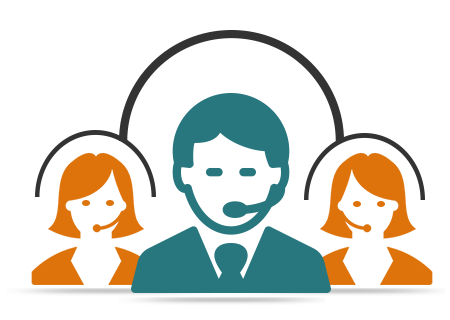 DateTimeName of CallerContact NumberCalling ForReturn Callmm/dd/yyyyhh:mm AMHelen David1-202-555-142John Smith